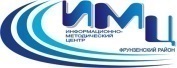                              Информационно-методический центр Фрунзенского района                                             Кафедра педагогики начального образования и художественного                              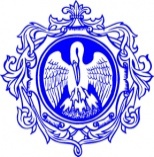                         развития Российского государственного педагогического                           университета им. А.И. Герцена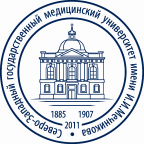                        Кафедра детской психиатрии, психотерапии и медицинской                            психологии Северо-Западного государственного медицинского                          университета им. И.И. Мечникова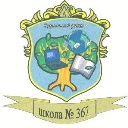 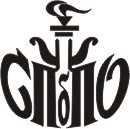                          Общественная организация «Санкт-Петербургское                             психологическое общество»                     Государственное бюджетное образовательное учреждение                         средняя общеобразовательная школа № 367 Фрунзенского  района Программа городской научно-практической конференции «Методы и приёмы воспитательной работы в образовательных учреждениях: традиции и инновации»16 марта 2017 годаГБОУ СОШ № 367 Фрунзенского района (Дунайский пр. д.43, корп. 2)Санкт-ПетербургПленарное заседание (актовый зал)Регистрация участников с 11.30 по 12.0012.00 – открытие конференции. Приветственное слово директора ГБОУ СОШ № 367 Фрунзенского района Ирины Геннадьевны Соколовой.12.05 –Яковлев Виталий Анатольевич, к.пс.н., научный руководитель, заместитель директора по ОЭР ГБОУ СОШ № 367 Фрунзенского района. Перспективные направления воспитательной работы в образовательных учреждениях.12.10 – Котова Светлана Аркадьевна, к.пс.н., зав. кафедрой педагогики начального образования и художественного развития РГПУ им. А.И.Герцена. Социокультурные проекты как условия достижения воспитательных результатов.12.20 – Кокоренко Виктория Леонидовна, к.пс.н., доцент кафедры детской психиатрии, психотерапии и медицинской психологии СЗГМУ им. И.И. Мечникова. Современный взгляд на воспитание педагогов и родителей - опыт научного исследования.12.30 – Тетерина Анастасия Андреевна, заместитель директора по ВР, учитель географии ГБОУ лицея № 144 Калининского района. Современные педагогические технологии в воспитательной деятельности лицея.12.35 – Кириченко Наталья Валентиновна, методист по опытно-экспериментальной работе ИМЦ Фрунзенского района. Современные подходы к  воспитанию - опыт экспериментальной работы в школах Фрунзенского районаМастер-классы Секция 1. Воспитание через предметное содержание (актовый зал)12.45 – 13.15.  Сычева Ирина Валерьевна, учитель математики, ГБОУ лицей № 144, Калининского района. «Что наша жизнь -…»  - математические праздники в школе.13.15–13.45. Николаева Светлана Михайловна, учитель I квалификационной категории ГБОУ СОШ № 311 с углубленным изучением физики Фрунзенского района. «Путь в неизведанное: развитие исследовательских способностей школьников» - курс внеурочной деятельности с предметным содержанием.13.45 – 14.00 – чайная пауза14.00 – 14.30. Евсеева Наталья Александровна, учитель русского языка и литературы высшей квалификационной категории, Ерёменко Татьяна Александровна, учитель истории и обществознания высшей квалификационной категории ГБОУ СОШ № 305 Фрунзенского района. Критическое мышление – основа рефлексии в работе с символом на уроках гуманитарного цикла. 14.30–15.00. Яковлев Виталий Анатольевич, к.пс.н., научный руководитель, заместитель директора по ОЭР ГБОУ СОШ № 367 Фрунзенского района. Ролевой образ как средство духовно-нравственного воспитания учащихся основной школы в межпредметной среде.Секция 2. Воспитание в творчестве (кабинет химии)12.45-13.15. Зайцева Анжела Иосифовна, заместитель директора по УВР, руководитель ОЭР, учитель русского языка и литературы высшей квалификационной категории, ГБОУ СОШ № 311 с углубленным изучением физики Фрунзенского района. Курс внеурочной деятельности «Эврика» - развитие проектного мышления.13.15-13.45. Манаенко Инна Владимировна, учитель русского языка и литературы высшей квалификационной категории. ГБОУ лицей № 144, Калининского района.  Формирование духовно-нравственных ценностей посредством технологии творческих мастерских, на примере урока литературы.13.45-14.00 – чайная пауза14.00-14.30.  Рыбина Валентина Ивановна, педагог, ГБОУ СОШ № 367. Духовно-нравственное воспитание обучающихся на основе изучения традиционной культуры.14.30-15.00. Хечоян Карина Эмильевна, учитель высшей квалификационной категории, Захарова Любовь Юрьевна, учитель высшей квалификационной категории. ГБОУ СОШ № 201 Фрунзенского района. Воспитание здорового образа жизни  во внеурочной деятельности обучающихся.Секция 3. Воспитание в культуре социального взаимодействия (кабинет физики)12.45-13.15. Яковлева Светлана Сергеевна, заместитель директора по ВР, учитель логопед, ГБОУ СОШ № 613 Московского района. Человечность – наполним сердце добротой.13.15-13.45. Лисицина Елена Александровна, учитель начальных классов,  ГБОУ гимназия №227 Фрунзенского района. Осмысление духовно-нравственных ценностей семьи во внеурочной деятельности с помощью технологии продуктивного чтения.13.45-14.00 – чайная пауза14.00-15.00. Свирина Наталья Михайловна, д.п.н., профессор, заведующая кафедрой общей и специальной педагогики института специальной педагогики и психологии им. Р. Валленберга. Педагогический аспект детского, подросткового и семейного чтения.Секция 4. Воспитание в дошкольном образовании (ДО «Ромашка» - музыкальный зал)12.45-13.15. Луцкая Виктория Владимировна, педагог-психолог, Манжура Валентина Алексеевна, старший воспитатель ГБДОУ № 35 комбинированного вида Фрунзенского района. Эмоциональное развитие ребёнка посредством расширения кругозора к социально значимым объектам микрорайона.13.15-13.45. Тимофеева Елена Юрьевна, воспитатель, Соколан Юлия Васильевна, воспитатель, дошкольное отделение «Ромашка» ГБОУ СОШ № 367 Фрунзенского района. Театрализованная деятельность как средство воспитания дошкольников.13.45-14.00 – чайная пауза14.00-14.30. Черепанова Яна Олеговна, воспитатель первой квалификационной категории, ГБДОУ №28 Калининского района с приоритетным осуществлением деятельности по физическому развитию детей. Игра как основной метод физкультурно-оздоровительной работы в современном детском саду.Закрытие конференции (актовый зал)15.05 -15.15 Подведение итогов конференции.Контакты для справок:т. 8-951-673-60-68e-mail: dnvfgos367@yandex.ru